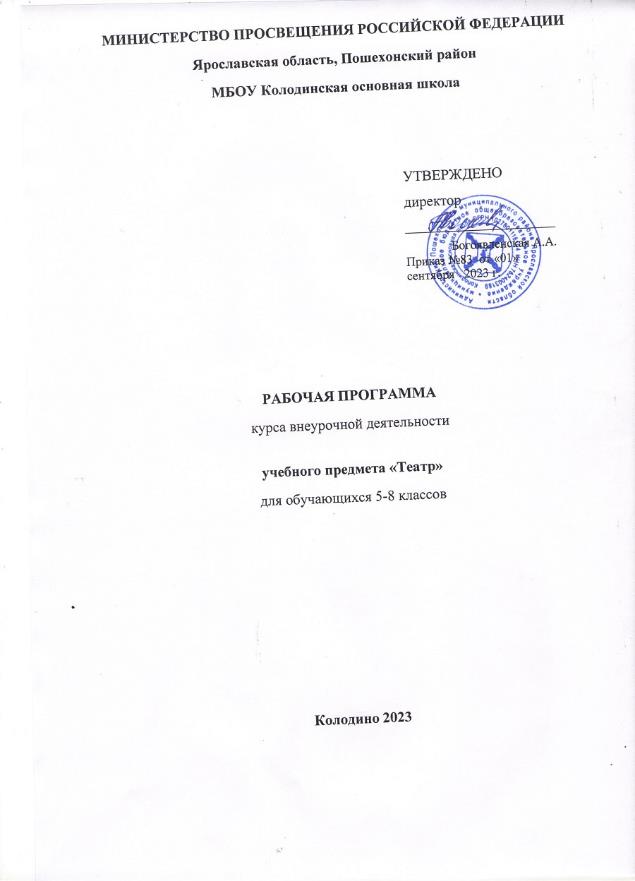 МИНИСТЕРСТВО ПРОСВЕЩЕНИЯ РОССИЙСКОЙ ФЕДЕРАЦИИ‌Ярославская область, Пошехонский район‌​МБОУ Колодинская основная школа‌РАБОЧАЯ ПРОГРАММАкурса внеурочной деятельностиучебного предмета «Театр»для обучающихся 5-8 классов ​Колодино‌ 2023‌​Пояснительная записка         Программа   реализует общекультурное  направление  внеурочной деятельности в 5-8 классах в соответствии с положениями и требованиями к результатам освоения на базовом уровне основной образовательной программы, представленных в ФГОС ООО, а также с учётом федеральной рабочей программы воспитания и Концепции преподавания учебного предмета «Театр».Театр - это волшебный мир искусства, где нужны самые разные способности. И поэтому, можно не только развивать эти способности, но и с детского возраста прививать любовь к театральному искусству.Театр как искусство научит видеть прекрасное в жизни и в людях, зародит стремление самому нести в жизнь благое и доброе. Реализация программы с помощью выразительных средств театрального искусства таких как, интонация, мимика, жест, пластика, походка не только знакомит с содержанием  определенных литературных произведений, но и учит детей воссоздавать конкретные образы, глубоко чувствовать события, взаимоотношения между героями этого произведения. Театральная игра способствует развитию детской фантазии, воображения, памяти, всех видов детского творчества (художественно-речевого, музыкально-игрового, танцевального, сценического) в жизни школьника, сплочению коллектива класса, расширению культурного диапазона обучающихся, повышению культуры поведения.Особенности театрального искусства – массовость, зрелищность, синтетичность – предполагают ряд богатых возможностей, как в развивающе-эстетическом воспитании детей, так и в организации их досуга. Театр - симбиоз многих искусств, вступающих во взаимодействие друг с другом. Поэтому занятия в театральном коллективе сочетаются с занятиями танцем, музыкой, изобразительным искусством и прикладными ремеслами.Данная программа учитывает эти особенности общения с театром и рассматривает их как возможность воспитывать зрительскую и исполнительскую культуру.Театральное искусство своей многомерностью, своей многоликостью и синтетической природой способно помочь ребёнку раздвинуть рамки постижения мира, увлечь его добром, желанием делиться своими мыслями, умением слышать других, развиваться, творя и играя. Ведь именно игра есть непременный атрибут театрального искусства, и вместе с тем при наличии игры дети и педагоги взаимодействуют, получая максимально положительный результат.         На занятиях школьники знакомятся с видами и жанрами театрального искусства, с процессом подготовки спектакля, со спецификой актёрского мастерства.Программа ориентирована на развитие личности ребенка, на формирование  личностных и метапредметных  результатов, направлена на гуманизацию воспитательно-образовательной работы с детьми, основана на психологических особенностях развития младших школьников.2.АктуальностьВ основе программы лежит идея  использования потенциала театральной педагогики, позволяющей развивать личность ребёнка, оптимизировать процесс развития речи, голоса, чувства ритма, пластики движений. Новизна образовательной программы состоит в том, что учебно-воспитательный процесс осуществляется через различные направления работы: воспитание основ зрительской культуры, развитие навыков исполнительской деятельности, накопление знаний о театре, которые переплетаются, дополняются друг в друге, взаимно отражаются, что способствует формированию нравственных качеств у воспитанников объединения.Программа способствует формированию духовно-нравственной культуры и отвечает запросам различных социальных групп нашего общества, обеспечивает совершенствование процесса развития и воспитания детей.Полученные знания позволят воспитанникам преодолеть психологическую инертность, позволят развить их творческую активность, способность сравнивать, анализировать, планировать, ставить внутренние цели, стремиться к ним.3.Структура программыВ программе выделено два типа задач.Первый тип – это воспитательные задачи, которые направлены на развитие эмоциональности, интеллекта, а также коммуникативных особенностей ребенка средствами детского театра.Второй тип – это образовательные задачи, которые связаны непосредственно с развитием артистизма и навыков сценических воплощений, необходимых для участия в детском театре.Целью программы является  эстетическое, интеллектуальное, нравственное развитие воспитанников, воспитание творческой индивидуальности ребёнка, развитие интереса и отзывчивости к искусству театра и актерской деятельности.        Задачи, решаемые в рамках данной программы: - знакомство детей с различными видами театра (кукольный, драматический, оперный, театр балета, музыкальной комедии);- поэтапное освоение детьми различных видов творчества; - совершенствование артистических навыков детей в плане переживания и воплощения образа, моделирование навыков социального поведения в заданных условиях;- развитие речевой культуры;- развитие эстетического вкуса;      - воспитание творческой активности ребёнка, ценящей в себе и других такие качества, как доброжелательность, трудолюбие, уважение к творчеству других. Место курса в  плане внеурочной деятельности.Программа рассчитана для учащихся 5-9 классов, на 5 лет обучения.На  реализацию театрального кружка в 5-9  классах  отводится  1  час  в  неделю. Занятия проводятся по 40 минут.Часть содержания планирования направлена на активную  двигательную деятельность учащихся. Это: репетиции, показ спектаклей, подготовка костюмов, посещение театров.  Остальное время  распределено на проведение  тематических бесед, просмотр электронных презентаций и сказок, заучивание текстов, репетиции.  Для успешной реализации программы будут  использованы  Интерет-ресурсы, посещение спектаклей. 4.Особенности реализации программы:Программа включает следующие разделыРоль театра в культуре.Театрально-исполнительская деятельность.Занятия сценическим искусством.Основы терминов.Просмотр профессионального театрального представления.Основы пантомимы.Занятия театрального кружка состоят из теоретической и практической частей. Теоретическая часть включает краткие сведения о развитии театрального искусства, цикл познавательных бесед о жизни и творчестве великих мастеров театра, беседы о красоте вокруг нас, профессиональной ориентации школьников. Практическая часть работы направлена на получение навыков актерского мастерства.Формы работы:Формы занятий - групповые и индивидуальные занятия для отработки дикции,  мезансцены. Основными формами проведения занятий являются:театральные игры, конкурсы, викторины, беседы, экскурсии в театр и музеи, спектакли праздники. Постановка сценок к конкретным школьным мероприятиям, инсценировка сценариев школьных праздников, театральные постановки сказок, эпизодов из литературных произведений, - все это направлено на приобщение детей к театральному искусству и мастерству.Методы работы:Продвигаясь от простого к сложному, ребята смогут постичь увлекательную науку театрального мастерства, приобретут опыт публичного выступления и творческой работы. Важно, что в театральном кружке дети учатся коллективной работе, работе с партнёром, учатся общаться со зрителем, учатся работе над характерами персонажа, мотивами их действий, творчески преломлять данные текста или сценария на сцене. Дети учатся выразительному чтению текста, работе над репликами, которые должны быть осмысленными и прочувствованными, создают характер персонажа таким, каким они его видят. Кроме того, большое значение имеет работа над оформлением спектакля, над декорациями и костюмами, музыкальным оформлением. Эта работа также развивает воображение, творческую активность школьников, позволяет реализовать возможности детей в данных областях деятельности. Важной формой занятий данного кружка являются экскурсии в театр, где дети напрямую знакомятся с процессом подготовки спектакля: посещение гримерной, костюмерной, просмотр спектакля. Совместные просмотры и обсуждение спектаклей, фильмов; устные рассказы по прочитанным книгам, отзывы о просмотренных спектаклях, сочинения.Беседы о театре знакомят ребят в доступной им форме с особенностями реалистического театрального искусства, его видами и жанрами; раскрывает общественно-воспитательную роль театра. Все это направлено на развитие зрительской культуры детей.     Освоение программного материала происходит через теоретическую и практическую части, в основном преобладает практическое направление. Занятие включает в себя организационную, теоретическую и практическую части. Организационный этап предполагает подготовку к работе, теоретическая часть очень компактная, отражает необходимую информацию по теме.        5.Планируемые результаты освоения программы:Учащиеся научатся       5.1 правилам поведения зрителя, этикету в театре до, во время и после спектакля;5.2  видам и жанрам театрального искусства (опера, балет, драма; комедия, трагедия; и т.д.);   5.3 чётко произносить в разных темпах 8-10 скороговорок;   5.4 наизусть читать стихотворения русских  авторов.Учащиеся будут уметь5.5 владеть комплексом артикуляционной гимнастики; 5.6 действовать в предлагаемых обстоятельствах с импровизированным текстом на заданную тему; 5.7 произносить скороговорку и стихотворный текст в движении и разных позах;5.8  произносить на одном дыхании длинную фразу или четверостишие;5.9 произносить одну и ту же фразу или скороговорку с разными интонациями;5.10 читать наизусть стихотворный текст, правильно произнося слова и расставляя логические ударения;строить диалог с партнером на заданную тему;5.11 подбирать рифму к заданному слову и составлять диалог между сказочными героями.Предполагаемые результаты реализации программыВ результате реализации программы у учащихся будут сформированы УУД.Личностные результаты:1.1 потребность сотрудничества со сверстниками,  доброжелательное отношение к сверстникам, бесконфликтное поведение,  стремление прислушиваться к мнению одноклассников;1.2   целостность взгляда на мир средствами литературных произведений; 1.3   этические чувства, эстетические потребности, ценности и чувства на основе опыта слушания и заучивания произведений художественной литературы;1.4 осознание значимости занятий театральным искусством для личного развития.Метапредметными результатами изучения курса  является формирование следующих универсальных учебных действий (УУД). 2. Регулятивные УУД:2.1  понимать и принимать учебную задачу, сформулированную учителем;2.2  планировать свои действия на отдельных этапах работы над пьесой; 2.3 осуществлять контроль, коррекцию и оценку результатов своей деятельности; 2.4 анализировать причины успеха/неуспеха, осваивать с помощью учителя позитивные установки типа: «У меня всё получится», «Я ещё многое смогу».3. Познавательные УУД:3.1  пользоваться приёмами анализа и синтеза при чтении и просмотре видеозаписей, проводить сравнение и анализ поведения героя;3.2  понимать и применять полученную информацию при выполнении заданий;3.3  проявлять индивидуальные творческие способности при сочинении рассказов, сказок, этюдов, подборе простейших рифм, чтении по ролям и инсценирование.4. Коммуникативные УУД:4.1 включаться в диалог, в коллективное обсуждение, проявлять инициативу и активность4.2  работать в группе, учитывать мнения партнёров, отличные от собственных;4.3  обращаться за помощью;4.4  формулировать свои затруднения;4.5  предлагать помощь и сотрудничество; 4.6  слушать собеседника;4.7  договариваться о распределении функций и ролей в совместной деятельности, приходить к общему решению; 4.8  формулировать собственное мнение и позицию;4.9  осуществлять взаимный контроль; 4.10 адекватно оценивать собственное поведение и поведение окружающих. ТЕМАТИЧЕСКОЕ ПЛАНИРОВАНИЕ5 класс (34 часа)6 класс (34 часа)7 класс (34 часа)8 класс (34 часа)Структура курсаСодержание программы (136 часов)     Занятия в кружке ведутся по программе, включающей несколько разделов.   1 раздел  Роль театра в культуре ( 15 часов) .  На первом вводном занятии знакомство с коллективом проходит в игре «Снежный ком». Руководитель кружка знакомит ребят с программой кружка, правилами поведения на кружке, с инструкциями по охране труда.  В конце занятия - игра «Театр – экспромт»: «Колобок».-Беседа о театре. Значение театра, его отличие от других видов искусств. Дети приобретают навыки, необходимые для верного сценического общения ,участвуют в этюдах для выработки выразительной сценической жестикуляции («Немое кино» «Мультяшки - анимашки»), знакомятся с древнегреческим, современным, кукольным, музыкальным, цирковым театрами  .Знакомятся с создателями спектакля: писатель, поэт, драматург.   2 раздел Театрально-исполнительская деятельность ( 35 часов).     Упражнения, направленные на  развитие у детей чувства ритма .Образно-игровые упражнения(поезд, мотылек ,бабочка.).Упражнения, в основе которых содержатся абстрактные образы( огонь снег).Основы актерского мастерства. Мимика. Театральный этюд. Язык жестов .Дикция. Интонация. Темп речи. Рифма. Ритм. Импровизация. Диалог. Монолог.    3 раздел Занятия сценическим искусством.(35часов).      Упражнения и игры: превращения предмета превращение в предмет, живой алфавит, ручеек, волна. Игры одиночные Дети выполняют этюды по картинкам .На практических занятиях рассматриваются приемы релаксации. Концентрации внимания, дыхания.   4 раздел  Освоение терминов (1час).    Знакомятся с понятиями : драматический ,кукольный театр, спектакль, этюд, партнер, премьера, актер. 5 раздел Просмотр профессионального театрального спектакля (3 часа). Посещение театра ,беседа после просмотра спектакля .Иллюстрирование.      6 раздел  Работа над спектаклем (пьесой, сказкой) (30 часов)  базируется на авторских пьесах и включает в себя знакомство с пьесой, сказкой, работу над спектаклем – от этюдов к рождению спектакля. Показ спектакля.      Задачи учителя. Учить сочинять этюды по сказкам, басням; развивать навыки действий с воображаемыми предметами; учить находить ключевые слова в отдельных фразах и предложениях и выделять их голосом; развивать умение пользоваться интонациями, выражающими разнообразные эмоциональные состояния (грустно, радостно, сердито, удивительно, восхищенно, жалобно, презрительно, осуждающе, таинственно и т.д.); пополнять словарный запас, образный строй речи.   7 раздел  Основы пантомимы (15часов). Дети знакомятся с позами актера в пантомиме, как основное выразительное  средство. Жест, маска пантомимном действии. Календарно-тематическое планирование кружка   5 класс Календарно-тематическое планирование кружка   6 класс Календарно-тематическое планирование   7 класс Календарно-тематическое планирование  8 классУЧЕБНО-МЕТОДИЧЕСКОЕ ОБЕСПЕЧЕНИЕ ОБРАЗОВАТЕЛЬНОГО ПРОЦЕССАОБЯЗАТЕЛЬНЫЕ УЧЕБНЫЕ МАТЕРИАЛЫ ДЛЯ УЧЕНИКА​‌‌​МЕТОДИЧЕСКИЕ МАТЕРИАЛЫ ДЛЯ УЧИТЕЛЯ​ЦИФРОВЫЕ ОБРАЗОВАТЕЛЬНЫЕ РЕСУРСЫ И РЕСУРСЫ СЕТИ ИНТЕРНЕТУТВЕРЖДЕНОдиректор________________________ Богоявленская А.А.Приказ №83  от «01» сентября   2023 г.№Раздел программыКоли-чество часовКоличество часовХарактеристика деятельности обучающихсяТеорияПрактика1.Роль театра в культуре.11Знакомятся с учителем и одноклассниками.   Знакомство ребенка в игровой форме с самим собой и с окружающим миром. (игра «Снежный ком»).  Разыгрывание этюдов и упражнений, требующих целенаправленного воздействия словом.2Театрально- -исполнительская деятельность1248На практических занятиях выполняются упражнения, направленные на развитие  чувства ритма. Выполнение упражнений, в основе которых содержатся абстрактные образы (огонь, солнечные блики, снег). Знакомятся с терминологией (мимика, пантомима, этюд, дикция, интонация, рифма, ритм). Импровизируют известные русские народные сказки.3.Занятия сценическим искусством.10111Упражнения и игры: превращения предмета, превращение в предмет, живой алфавит, ручеек, волна, переходы в полукруге. Чтение учителем   сказок-миниатюр. Выбор ролей, разучивание. Участие в обсуждении декораций и костюмов.4.Освоение терминов.11-Знакомятся с понятиями драматический, кукольный театр, спектакль, этюд,  партнер, премьера, актер.5.Просмотр профессионального театрального спектакля.1012Участвуют в ролевой игре, разыгрывая ситуации поведения  в  театре. Коллективно под руководством педагога посещают театр.  Презентуют свои мини-сочинения, в которых делятся впечатлениями, полученными во время посещения спектакля, выполняют зарисовки увиденного. Участвуют в творческих играх и конкурсах.Итого34№Раздел программыКоли-чество часовКоличество часовХарактеристика деятельности обучающихсяТеорияПрактика1.Роль театра в культуре.1-1Участники приобретают навыки, необходимые для верного сценического общения. Участвуют в этюдах для выработки выразительной сценической жестикуляции («Немое кино», «Мультяшки-анимашки»)2Театрально-исполнительская деятельность.835На практических занятиях с помощью слов, мимики и жестов выражают благодарность,  сочувствие, обращаются за помощью. Игры «Маски», «Иностранец», «Прикосновения». Взаимодействуют в группах. На практических занятиях участвуют в спорах, дискуссиях. Обсуждают различные ситуации.3.Занятия сценическим искусством.15312Упражнения и игры одиночные – на выполнение простого задания,  на основе предлагаемых  обстоятельств, на сценическое общение к предмету. Участвуют в этюдах по картинкам.4.Работа над серией мини-спектаклями.1019Участвуют в распределении ролей, выбирая для себя более подходящую. Учатся распределяться на «сцене», чтобы выделялся главный персонаж.Итого34№Раздел программыКоли-чество часовКоличество часовХарактеристика деятельности обучающихсяТеорияПрактика1.Роль театра в культуре.11-Участники знакомятся с древнегреческим, современным, кукольным, музыкальным, цирковым театрами. В процессе дискуссии делятся своим жизненным опытом.2Занятия сценическим искусством.1037На практических занятиях рассматриваются приемы релаксации, концентрации внимания, дыхания; снятия мышечных зажимов.3.Театрально-исполнительская деятельность.835Работа над образами: я – предмет, я – стихия, я – животное, я – фантастическое животное, внешняя  характерность.4.Работа и показ театрализованного представления.15510Участвуют в распределении ролей, выбирая для себя более подходящую. Учатся распределяться на «сцене», чтобы выделялся главный персонаж. Разучивание ролей, изготовление костюмов.Итого34№Раздел программыКоли-чество часовКоличество часовХарактеристика деятельности обучающихсяТеорияПрактика1.Роль театра в культуре.44-Участники знакомятся с создателями  спектакля: писатель, поэт, драматург.  Театральными жанрами.2Театрально-исполнительская деятельность.1037Упражнения для развития хорошей дикции, интонации, темпа речи. Диалог, монолог.  3.Основы пантомимы.15312Участники знакомятся с позами актера в пантомиме, как основное выразительное средство. Куклы-марионетки, надувные игрушки, механические куклы. Жест, маска в пантомимном действии.4.Работа и показ театрализован-ного представления.514Участвуют в распределении ролей, выбирая для себя более подходящую. Учатся распределяться на «сцене», чтобы выделялся главный персонаж. Разучивание ролей, изготовление костюмов. Выступление перед учащимися и родителями.Итого34№Раздел программыСодержание разделаКоличество часов1.Роль театра в культуре.Дети приобретают навыки, необходимые для верного сценического общения. Участвуют в этюдах для выработки выразительной сценической жестикуляции («Немое кино», «Мультяшки-анимашки»). Знакомятся с древнегреческим, современным, кукольным, музыкальным, цирковым театрами. В процессе дискуссии делятся своим жизненным опытом. Знакомятся с создателями  спектакля: писатель, поэт, драматург.  Театральными жанрами.152.Театрально-исполнительская деятельность.Упражнения, направленные на развитие у детей чувства ритма. Образно-игровые упражнения (поезд, мотылек, бабочка). Упражнения, в основе которых содержатся абстрактные образы (огонь, солнечные блики, снег). Основы актёрского мастерства. Мимика.  Театральный этюд. Язык жестов. Дикция. Интонация. Темп речи. Рифма. Ритм. Импровизация. Диалог. Монолог.353.Занятия сценическим искусством.Упражнения и игры: превращения предмета, превращение в предмет, живой алфавит, ручеек, волна, переходы в полукруге. Игры одиночные – на выполнение простого задания,  на основе предлагаемых  обстоятельств, на сценическое общение к предмету. Дети выполняют  этюды по картинкам. На практических занятиях рассматриваются приемы релаксации, концентрации внимания, дыхания; снятия мышечных зажимов.354.Освоение терминов.Знакомятся с понятиями драматический, кукольный театр, спектакль, этюд, партнер, премьера, актер.25.Просмотр профессионального театрального спектакляПосещение театра, беседа после просмотра спектакля. Иллюстрирование36.Работа и показ театрализованного представления.Участвуют в распределении ролей, выбирая для себя более подходящую. Учатся распределяться на «сцене», чтобы выделялся главный персонаж.307.Основы пантомимы.Дети  знакомятся с позами актера в пантомиме, как основное выразительное средство. Куклы-марионетки, надувные игрушки, механические куклы. Жест, маска в пантомимном действии.15Итого136 часов№ урокаТемаОсновное содержание занятияКоличест-вочасовФормы и методы работыВид деятельностиФормирование   УУДПримечание1Вводное занятие. Задачи и особенности занятий в театральном кружке, коллективе. Игра «Театр – экспромт»1играИгры на знакомство, сплочение коллектива. 1.1 2.1 4.1 3.1Понятие «экспромт»2Здравствуй, театр! Дать детям возможность окунуться в мир фантазии и воображения. Познакомить с понятием «театр».Знакомство с театрами  (презентация).1Фронтальная работаПросмотр презентаций1.12.13.63.104.5использование Интернет-ресурсов3 Театральная играКак вести себя на сцене. Учить детей ориентироваться в пространстве, равномерно размещаться на площадке. Учимся строить диалог с партнером на заданную тему.Учимся сочинять небольшие рассказы и сказки, подбирать простейшие рифмы.1Знакомство с правилами поведения на сцене2.41.13.13.34.24.6Понятие «рифма»4-5Репетиция  сказки Работа над темпом, громкостью, мимикой на основе  игр: «Репортаж с соревнований по гребле»,«Шайба в воротах», «Разбилась любимая мамина чашка».2Индивидуальная работаРаспределение ролей1.11.32.23.34.55.16В мире пословиц. Разучиваем пословицы. Инсценировка пословиц. Игра-миниатюра с пословицами «Объяснялки»1Индивидуальная работаПоказ презентации «Пословицы в картинках»1.22.13.34.74.3Интернет-ресурсы7Виды театрального искусстваРассказать детям в доступной форме о видах театрального искусства.Упражнения на развитие дикции (скороговорки, чистоговорки). Произнесение скороговорок по очереди с разным темпом и силой звука, с разными интонациями.Чтение сказки. Инсценирование понравившихся диалогов.1Словесные формы работыПрезентация «Виды театрального искусства»1.22.43.34.14.85.5Интернет - ресурсы8Правила поведения в театреПознакомить детей с правилами поведения в театреКак вести себя на сцене. Учить детей ориентироваться в пространстве, равномерно размещаться на площадке. Учимся строить диалог с партнером на заданную тему1играЭлектронная презентация «Правила поведения в театре»1.13.24.15.1Правила диалога9-11Кукольный театр. Мини-спектакль с пальчиковыми куклами.3Отработка дикции1.12.33.34.25.15.212Театральная азбука.Разучивание скороговорок, считалок, потешек и их  обыгрывание1Индивидуальная работасоревнование1.12.33.34.25.15.213Театральная игра «Сказка, сказка, приходи».  Викторина по сказкам1Фронтальная работаОтгадывание заданий викторины1.32.43.34.94.65.7Электронная презентация14-16Инсценирование русских народных сказокЗнакомство с текстом, выбор русской народной сказки, распределение ролей, диалоги героев.3Фронтальная работаРаспределение ролей, работа над дикцией, выразительностью1.31.42.22.43.54.24.75.517Театральная игра Учимся развивать зрительное, слуховое внимание, наблюдательность. Учимся  находить ключевые слова в предложении и выделять их голосом.1Групповая работа, словесные методыДети самостоятельно разучивают диалоги в микрогруппах1.22.42.33.34.14.65.218Основы театральной культурыТеатр - искусство коллективное, спектакль - результат творческого труда многих людей различных профессийМузыкальные пластические игры и упражнения1Групповая работа, поисковые методыПодбор музыкальных произведений к знакомым сказкам1.32.13.14.24.54.65.7фонохрестоматия19-21Инсценирование  народных  сказок о животных.Кукольный театр. Постановка с использованием кукол.  Знакомство с  содержанием, выбор сказки, распределение ролей, диалоги героев, репетиции, показ3Фронтальная работа, словесные методыРабота с текстом сказки:            распределение ролей, репетиции с пальчиковыми куклами1.22.23.34.74.105.4Отработка умения работать с пальчиковыми куклами22Чтение в лицах стихов Знакомство с  содержанием, выбор литературного материала, распределение ролей, диалоги героев, репетиции, показ1Индивидуальная работаКонкурс на лучшего чтеца 1.42.43.34.45.523Театральная игра Игры на развитие образного  мышления, фантазии, воображения, интереса  к сценическому искусству. Игры-пантомимы.1Групповая работа. Методы поисковые, наглядныеРазучиваем игры-пантомимы2.23.34.74.105.4Что такое пантомима24-27Постановка сказкиЗнакомство с  содержанием,  распределение ролей, диалоги героев, репетиции, показ4Словесные и наглядные методыРепетиции, подбор костюмов, реквизита1.12.23.34.75.728-29Культура и техника речиИнсценирование сказки Упражнения на постановку дыхания (выполняется стоя).   Упражнения на развитие артикуляционного аппарата. 1.Упражнения  «Дуем на свечку (одуванчик, горячее молоко, пушинку)»,  «Надуваем щёки». 2.Упражнения для языка.  Упражнения для губ.»Радиотеатр; озвучиваем сказку (дует ветер, жужжат насекомые, скачет лошадка и т. п.).Знакомство с  содержанием сказки,  распределение ролей, диалоги героев, репетиции, показ.2Словесные и наглядные методы.Групповая работаРабота над постановкой дыхания. Репетиция сказки5.41.32.23.34.54.330Ритмопластика Создание  образов  с помощью жестов, мимики. Учимся создавать образы животных с помощью выразительных пластических движений.1Наглядные методыРабота над созданием образов животных с помощью жестов и мимики1.12.43.34.55.730-32Инсценирование сказок Чтение сказок, распределение ролей, репетиции и показ  3Словесные и наглядные методыРепетиции, подбор костюмов, реквизита1.11.32.22.23.34.14.85.533Заключительное занятие. Подведение итогов обучения, обсуждение и анализ успехов каждого воспитанника.  Отчёт, показ любимых инсценировок.2Фронтальная работа. Словесные методы«Капустник» - показ любимых инсценировок1.42.43.34.105.5Просмотр фото и видеозаписи выступлений детей в течении годаИтого:34№ урокаТемаОсновное содержание занятияКоличест-вочасовФормы и методы работыВид деятельностиФормирование   УУДПримечание1Вводное занятие. Задачи и особенности занятий в театральном кружке, коллективе. Игра «Театр – экспромт»1Беседа, играРешение организационных вопросов.      1.1      2.1     4.1      3.12Здравствуй, театр! Дать детям возможность окунуться в мир фантазии и воображения. Повторить  понятие «театр».Знакомство с театрами (презентация).1Фронтальная работаПросмотр презентаций1.12.13.63.104.5Возможно использование Интернет-ресурсов3 Роль театра в культуре.Как вести себя на сцене. Учить детей ориентироваться в пространстве, равномерно размещаться на площадке. Учимся строить диалог с партнером на заданную тему.Учимся сочинять небольшие рассказы и сказки, подбирать простейшие рифмы.1Знакомство с правилами поведения на сцене2.41.13.13.34.24.6Понятие «рифма»4-5Репетиция  сказки Работа над темпом, громкостью, мимикой на основе  игр: «Репортаж с соревнований по гребле»,«Шайба в воротах», «Разбилась любимая мамина чашка».2Индивидуальная работаРаспределение ролей1.11.32.23.34.55.16В мире пословиц. Разучиваем пословицы. Инсценировка пословиц. Игра-миниатюра с пословицами «Объяснялки»1Индивидуальная работаПоказ презентации «Пословицы в картинках»1.22.13.34.74.3Интернет-ресурсы7Виды театрального искусстваРассказать детям в доступной форме о видах театрального искусства.Упражнения на развитие дикции (скороговорки, чистоговорки). Произнесение скороговорок по очереди с разным темпом и силой звука, с разными интонациями. Инсценирование понравившихся диалогов.1Словесные формы работыПрезентация «Виды театрального искусства»1.22.43.34.14.85.5Интернет - ресурсы8Правила поведения в театреПознакомить детей с правилами поведения в театреКак вести себя на сцене. Учить детей ориентироваться в пространстве, равномерно размещаться на площадке. Учимся строить диалог с партнером на заданную тему1ИграЭлектронная презентация «Правила поведения в театре»1.13.24.15.1Правила диалога9-11Кукольный театр. Мини-спектакль с пальчиковыми куклами.3Отработка дикции1.12.33.34.25.15.212Театральная азбука.Разучивание скороговорок, считалок, потешек и их  обыгрывание1Индивидуальная работасоревнование1.12.33.34.25.15.213Театральная игра «Маски».  Викторина по сказкам1Фронтальная работаОтгадывание заданий викторины1.32.43.34.94.65.7Электронная презентация14-16Инсценирование сказки Знакомство с текстом,  распределение ролей, диалоги героев.3Фронтальная работаРаспределение ролей, работа над дикцией, выразительностью1.31.42.22.43.54.24.75.517Театральная игра Учимся развивать зрительное, слуховое внимание, наблюдательность. Учимся  находить ключевые слова в предложении и выделять их голосом.1Групповая работа, словесные методыДети самостоятельно разучивают диалоги в микрогруппах1.22.42.33.34.14.65.218Основы театральной культурыТеатр - искусство коллективное, спектакль - результат творческого труда многих людей различных профессийМузыкальные пластические игры и упражнения1Групповая работа, поисковые методыПодбор музыкальных произведений к знакомым сказкам1.32.13.14.24.54.65.7фонохрестоматия19-21Инсценирование  народных  сказок о животных.Кукольный театр. Постановка с использованием кукол.  Знакомство с  содержанием, выбор сказки, распределение ролей, диалоги героев, репетиции, показ3Фронтальная работа, словесные методыРабота с текстом сказки:            распределение ролей, репетиции с пальчиковыми куклами1.22.23.34.74.105.4Отработка умения работать с пальчиковыми куклами22Чтение в лицах стихов Знакомство с  содержанием, выбор литературного материала, распределение ролей, диалоги героев, репетиции, показ1Индивидуальная работаКонкурс на лучшего чтеца 1.42.43.34.45.523Театральная игра Игры на развитие образного  мышления, фантазии, воображения, интереса  к сценическому искусству. Игры-пантомимы.1Групповая работа. Методы поисковые, наглядныеРазучиваем игры-пантомимы2.23.34.74.105.4Что такое пантомима24-27Постановка сказки Знакомство с  содержанием,  распределение ролей, диалоги героев, репетиции, показ4Словесные и наглядные методыРепетиции, подбор костюмов, реквизита1.12.23.34.75.728-29Культура и техника речиИнсценирование сказки Упражнения на постановку дыхания (выполняется стоя).   Упражнения на развитие артикуляционного аппарата. 1.Упражнения  «Дуем на свечку (одуванчик, горячее молоко, пушинку)»,  «Надуваем щёки». 2.Упражнения для языка.  Упражнения для губ.»Радиотеатр; озвучиваем сказку (дует ветер, жужжат насекомые, скачет лошадка и т. п.).Знакомство с  содержанием сказки,  распределение ролей, диалоги героев, репетиции, показ2Словесные и наглядные методы.Групповая работаРабота над постановкой дыхания. Репетиция сказки5.41.32.23.34.54.330Ритмопластика Создание  образов  с помощью жестов, мимики. Учимся создавать образы животных с помощью выразительных пластических движений.1Наглядные методыРабота над созданием образов животных с помощью жестов и мимики1.12.43.34.55.730-33Инсценирование сказок Чтение сказок, распределение ролей, репетиции и показ  4Словесные и наглядные методыРепетиции, подбор костюмов, реквизита1.11.32.22.23.34.14.85.534Заключительное занятие. Подведение итогов обучения, обсуждение и анализ успехов каждого воспитанника.  Отчёт, показ любимых инсценировок.1Фронтальная работа. Словесные методы«Капустник» - показ любимых инсценировок1.42.43.34.105.5Просмотр фото и видеозаписи выступлений детей в течении годаИтого:34№ урокаТемаОсновное содержание занятияКоличест-вочасовФормы и методы работыВид деятельностиФормирование   УУДПримечание1Вводное занятие. Задачи и особенности занятий в театральном кружке, коллективе. Игра «Театр – экспромт»1Беседа, игра, дискуссияРешение организационных вопросов.      1.1      2.1     4.1      3.12Здравствуй, театр! Дать детям возможность окунуться в мир фантазии и воображения. Повторить  понятие «театр».Знакомство с театрами  (презентация).1Фронтальная работаПросмотр презентаций1.12.13.63.104.5Возможно использование Интернет-ресурсов3 Роль театра в культуре.Знакомство с древнегреческим ,современным ,кукольным, музыкальным ,цирковым театрами.1дискуссияЗнакомство с различными видами театров. Делятся своим жизненным опытом.2.41.13.13.34.24.64-5Репетиция  сказки «Бременские музыканты» Работа над темпом, громкостью, мимикой на основе  игр: «Репортаж с соревнований по гребле»,«Шайба в воротах», «Разбилась любимая мамина чашка».2Индивидуальная работаРаспределение ролей1.11.32.23.34.55.16В мире пословиц. Разучиваем пословицы. Инсценировка пословиц. Игра-миниатюра с пословицами «Объяснялки»1Индивидуальная работаПоказ презентации «Пословицы в картинках»1.22.13.34.74.3Интернет-ресурсы7Виды театрального искусстваРассказать детям в доступной форме о видах театрального искусства.Упражнения на развитие дикции (скороговорки, чистоговорки). Произнесение скороговорок по очереди с разным темпом и силой звука, с разными интонациями. Инсценирование понравившихся диалогов.1Словесные формы работыПрезентация «Виды театрального искусства»1.22.43.34.14.85.5Интернет - ресурсы8Правила поведения в театреПознакомить детей с правилами поведения в театреКак вести себя на сцене. Учить детей ориентироваться в пространстве, равномерно размещаться на площадке. Учимся строить диалог с партнером на заданную тему1играЭлектронная презентация «Правила поведения в театре»1.13.24.15.1Правила диалога9-11Кукольный театр. Мини-спектакль с пальчиковыми куклами.3Отработка дикции1.12.33.34.25.15.212Театральная азбука.Разучивание скороговорок, считалок, потешек и их  обыгрывание1Индивидуальная работасоревнование1.12.33.34.25.15.213Театральная игра «Маски».  Викторина по сказкам1Фронтальная работаОтгадывание заданий викторины1.32.43.34.94.65.7Электронная презентация14-16Инсценирование сказки Знакомство с текстом,  распределение ролей, диалоги героев.3Фронтальная работаРаспределение ролей, работа над дикцией, выразительностью1.31.42.22.43.54.24.75.517Театральная игра Учимся развивать зрительное, слуховое внимание, наблюдательность. Учимся  находить ключевые слова в предложении и выделять их голосом.1Групповая работа, словесные методыДети самостоятельно разучивают диалоги в микрогруппах1.22.42.33.34.14.65.218Основы театральной культурыТеатр - искусство коллективное, спектакль - результат творческого труда многих людей различных профессийМузыкальные пластические игры и упражнения1Групповая работа, поисковые методыПодбор музыкальных произведений к знакомым сказкам1.32.13.14.24.54.65.7фонохрестоматия19-21Инсценирование  народных  сказок о животных.Кукольный театр. Постановка с использованием кукол.  Знакомство с  содержанием, выбор сказки, распределение ролей, диалоги героев, репетиции, показ3Фронтальная работа, словесные методыРабота с текстом сказки:            распределение ролей, репетиции с пальчиковыми куклами1.22.23.34.74.105.4Отработка умения работать с пальчиковыми куклами22Чтение в лицах стихов русских поэтовЗнакомство с  содержанием, выбор литературного материала, распределение ролей, диалоги героев, репетиции, показ1Индивидуальная работаКонкурс на лучшего чтеца 1.42.43.34.45.523Театральная игра Игры на развитие образного  мышления, фантазии, воображения, интереса  к сценическому искусству. Игры-пантомимы.1Групповая работа. Методы поисковые, наглядныеРазучиваем игры-пантомимы2.23.34.74.105.4Что такое пантомима24-27Постановка сказки Знакомство с  содержанием,  распределение ролей, диалоги героев, репетиции, показ4Словесные и наглядные методыРепетиции, подбор костюмов, реквизита1.12.23.34.75.728-29Культура и техника речиИнсценирование сказки Упражнения на постановку дыхания (выполняется стоя).   Упражнения на развитие артикуляционного аппарата. 1.Упражнения  «Дуем на свечку (одуванчик, горячее молоко, пушинку)»,  «Надуваем щёки». 2.Упражнения для языка.  Упражнения для губ.»Радиотеатр; озвучиваем сказку (дует ветер, жужжат насекомые, скачет лошадка и т. п.).Знакомство с  содержанием сказки,  распределение ролей, диалоги героев, репетиции, показ2Словесные и наглядные методы.Групповая работаРабота над постановкой дыхания. Репетиция сказки5.41.32.23.34.54.330Ритмопластика Создание  образов  с помощью жестов, мимики. Учимся создавать образы животных с помощью выразительных пластических движений.1Наглядные методыРабота над созданием образов животных с помощью жестов и мимики1.12.43.34.55.730-33Инсценирование сказок Чтение сказок, распределение ролей, репетиции и показ  4Словесные и наглядные методыРепетиции, подбор костюмов, реквизита1.11.32.22.23.34.14.85.534Заключительное занятие. Подведение итогов обучения, обсуждение и анализ успехов каждого воспитанника.  Отчёт, показ любимых инсценировок.1Фронтальная работа. Словесные методы«Капустник» - показ любимых инсценировок1.42.43.34.105.5Просмотр фото и видеозаписи выступлений детей в течении годаИтого:34№ урокаТемаОсновное содержание занятияКоличест-вочасовФормы и методы работыВид деятельностиФормирование   УУДПримечание1 Создатели спектакля: писатель, поэт, драматургУчастники знакомятся с создателями  спектакля: писатель, поэт, драматург.  Театральными жанрами1Беседа, играРешение организационных вопросов.1.12.14.1 3.12 Создатели спектакля: писатель, поэт, драматургУчастники знакомятся с создателями  спектакля: писатель, поэт, драматург.  1Фронтальная работаПросмотр презентаций1.12.13.63.104.5Возможно использование Интернет-ресурсов3-4 Театральные жанрыЗнакомство с театральными жанрами. Учимся строить диалог с партнером на заданную тему.2Знакомство с правилами поведения на сцене2.41.13.13.34.24.6Понятие «рифма»5Язык жестов.Работа над темпом, громкостью, мимикой.1Индивидуальная работаРаспределение ролей1.11.32.23.34.55.16-9Дикция. Упражнения для развития хорошей дикции.Разучиваем пословицы. Инсценировка пословиц. 4Индивидуальная работаПоказ презентации «Пословицы в картинках»1.22.13.34.74.3Интернет-ресурсы10-11ИнтонацияУпражнения на развитие интонации (скороговорки, чистоговорки). Произнесение скороговорок по очереди с разным темпом и силой звука, с разными интонациями.2Словесные формы работыПрезентация «Виды театрального искусства»1.22.43.34.14.85.5Интернет - ресурсы12-13Темп речи. Рифма. Ритм.Учимся сочинять небольшие рассказы и сказки, подбирать простейшие рифмы2играЭлектронная презентация «Правила поведения в театре»1.13.24.15.1Правила диалога14Искусство декламации.Мини-спектакль с пальчиковыми куклами.1Отработка дикции1.12.33.34.25.15.215Скороговорки. Считалки.Разучивание скороговорок, считалок, потешек и их  обыгрывание1Индивидуальная работасоревнование1.12.33.34.25.15.216Импровизация.Викторина по сказкам1Фронтальная работаОтгадывание заданий викторины1.32.43.34.94.65.7Электронная презентация17-19Инсценирование спектакля по басне ИЗнакомство с текстом,  распределение ролей, диалоги героев.3Фронтальная работаРаспределение ролей, работа над дикцией, выразительностью1.31.42.22.43.54.24.75.520-22Работа над спектаклем по басне Учимся развивать зрительное, слуховое внимание, наблюдательность. Учимся  находить ключевые слова в предложении и выделять их голосом.3Групповая работа, словесные методыДети самостоятельно разучивают диалоги в микрогруппах1.22.42.33.34.14.65.223Основы театральной культурыТеатр - искусство коллективное, спектакль - результат творческого труда многих людей различных профессийМузыкальные пластические игры и упражнения1Групповая работа, поисковые методыПодбор музыкальных произведений к знакомым сказкам1.32.13.14.24.54.65.7фонохрестоматия24Посещение театра кукол «Сказка».Знакомство с  содержанием,  распределение ролей, диалоги героев, репетиции, показ1Фронтальная работа, словесные методыРабота с текстом сказки:            распределение ролей, репетиции с пальчиковыми куклами1.22.23.34.74.105.4Отработка умения работать с пальчиковыми куклами25Чтение в лицах стихов  русских поэтов.Знакомство с  содержанием, выбор литературного материала, распределение ролей, диалоги героев, репетиции, показ1Индивидуальная работаКонкурс на лучшего чтеца 1.42.43.34.45.526Театральная игра Игры на развитие образного  мышления, фантазии, воображения, интереса  к сценическому искусству. Игры-пантомимы.1Групповая работа. Методы поисковые, наглядныеРазучиваем игры-пантомимы2.23.34.74.105.4Что такое пантомима27-30Работа над спектаклем по сказке Знакомство с  содержанием,  распределение ролей, диалоги героев, репетиции, показ4Словесные и наглядные методыРепетиции, подбор костюмов, реквизита1.12.23.34.75.731-33Работа над сказкой Упражнения на постановку дыхания (выполняется стоя).   Упражнения на развитие артикуляционного аппарата. 1.Упражнения  «Дуем на свечку (одуванчик, горячее молоко, пушинку)»,  «Надуваем щёки». 2.Упражнения для языка.  Упражнения для губ.»Радиотеатр; озвучиваем сказку (дует ветер, жужжат насекомые, скачет лошадка и т. п.).Знакомство с  содержанием сказки,  распределение ролей, диалоги героев, репетиции, показ3Словесные и наглядные методы.Групповая работаРабота над постановкой дыхания. Репетиция сказки5.41.32.23.34.54.334Заключительное занятие.Создание  образов  с помощью жестов, мимики. Учимся создавать образы животных с помощью выразительных пластических движений.1Наглядные методыРабота над созданием образов животных с помощью жестов и мимики1.12.43.34.55.7Итого:34